D./Dª.      …………………………………………………………………………………, mayor de edad, vecino/a de      ……………………………….., domiciliado en C/     …………………………………………………………., (con correo electrónico a efectos de recibir el aviso de la notificación electrónica      …………………………….…y tlf     ……………………….) provisto del DNI. núm.      ……………………………….., en nombre propio o en representación de      ……………………………. (en este último caso según escritura de apoderamiento otorgada ante el Notario del Ilustre Colegio de      ……………………............, D/Dª      ……………………………………………, en      ………………………………., núm.      …… de su protocolo, e inscrita en el Registro Mercantil de     …………………………………….), en cumplimiento de lo establecido en el artículo 28.2 de la Ley 39/2015, de Procedimiento Administrativo Común DA SU CONSENTIMIENTO, en caso de resultar adjudicatario de la contratación, para que el órgano de contratación realice consultas en la Plataforma de Intermediación de Datos respecto a los siguientes certificados: (marcar las casillas que correspondan) 	Nivel de Renta a la Agencia Estatal de Administración Tributaria, de acuerdo con lo previsto en los arts. 65, 74 y 150.2 de la Ley 9/2017, de 8 de noviembre, de Contratos del Sector Público. 	Consulta de estar al Corriente de Obligaciones Tributarias con AEAT para Contratos con las Administraciones Públicas, de acuerdo con lo previsto en los arts. 71.1 d) y 150.2 de la Ley 9/2017, de 8 de noviembre, de Contratos del Sector Público. 	Consulta de estar al Corriente de Obligaciones Tributarias con AEAT para Subvenciones y Ayudas de acuerdo con lo previsto en los arts. 71.1 f) y 150.2 de la Ley 9/2017, de 8 de noviembre, de Contratos del Sector Público. 	Consulta de estar al Corriente de Obligaciones Tributarias con AEAT Genérico, de acuerdo con lo previsto en los arts. 71.1 d) y 150.2 de la Ley 9/2017, de 8 de noviembre, de Contratos del Sector Público. 	Consulta de Datos Catastrales a la Dirección General del Catastro, previsto en el art. 53 del Real Decreto legislativo 1/2004, de 5 de marzo, Ley de Catastro Inmobiliario. 	Consulta o Verificación de Datos de Identidad a la Dirección General de Policía, de acuerdo con lo previsto en los arts. 63.3 e), 63.4 y apartado 1k) de la Disposición adicional decimosexta de la Ley 9/2017, de 8 de noviembre, de Contratos del Sector Público. 	Consulta de datos de un vehículo a la Dirección General de Tráfico, de acuerdo con lo previsto en el art. 2 del Real Decreto 2822/1998, de 23 de diciembre, Reglamento General de Vehículos.	Consulta del listado de vehículos de un titular a la Dirección General de Tráfico, de acuerdo con lo previsto en el art. 2 del Real Decreto 2822/1998, de 23 de diciembre, Reglamento General de Vehículos.	Consulta de inhabilitaciones para percibir subvenciones registradas en la Base de Datos de Subvenciones y Ayudas a la Intervención General de la Administración del Estado, de acuerdo con lo previsto en los arts. 71.1 f) y 150.2 de la Ley 9/2017, de 8 de noviembre, de Contratos del Sector Público. 	Consulta de concesiones de subvenciones y ayudas registradas en la Base de Datos de Subvenciones y Ayudas a la Intervención General de la Administración del Estado, de acuerdo con lo previsto en el apartado 2 de la Disposición adicional tercera de la Ley 9/2017, de 8 de noviembre, de Contratos del Sector Público. 	Consulta de Copia Simple de Poderes Notariales al Consejo General del Notariado, previsto en el art. 71.9 del Real Decreto 1098/2001, de 12 de octubre, del Reglamento General de la Ley de Contratos de las Administraciones Públicas.	Consulta de Subsistencia de Poderes Notariales al Consejo General del Notariado, previsto en el art. 71.9 del Real Decreto 1098/2001, de 12 de octubre, del Reglamento General de la Ley de Contratos de las Administraciones Públicas. 	Consulta de Subsistencia de Administradores de una Sociedad al Consejo General del Notariado, de acuerdo con lo previsto en los arts. 71.1 d) y 150.2 de la Ley 9/2017, de 8 de noviembre, de Contratos del Sector Público. 	Consulta de estar al Corriente de Pago en la Tesorería General de la Seguridad Social, de acuerdo con lo previsto en los arts. 71.1 a) y 150.2 de la Ley 9/2017, de 8 de noviembre, de Contratos del Sector Público. 	Consulta de Alta en la Seguridad Social a Fecha Concreta a la Tesorería General de la Seguridad Social, de acuerdo con lo previsto en los arts. 71.1 a) y b), y 150.2 de la Ley 9/2017, de 8 de noviembre, de Contratos del Sector Público.Se entenderá que el abajo firmante NO DA SU CONSENTIMIENTO para la consulta de los datos necesarios si no se marcan cada uno de estos apartados, dando lugar en ese caso a la obligación de aportar la documentación necesaria.En      ………………………., a      …......................Fdo     ……………………………………………………De conformidad con la normativa de protección de datos personales, le informamos que los datos personales que se recogen en este formulario serán objeto de tratamiento en la actividad CONTRATACIÓN responsabilidad de DIPUTACIÓN DE ALMERÍA con la finalidad de GESTIÓN DE DATOS DE CONTACTOS DE INTERESADOS Y REPRESENTANTES EN LOS EXPEDIENTES DE CONTRATACIÓN TRAMITADOS EN LA DIPUTACIÓN PROVINCIAL DE ALMERÍA, en base a la legitimación de CONSENTIMIENTO, EJECUCION DE CONTRATO, OBLIGACION LEGAL. Mas informacion sobre Proteccion de Datos personales en el apartado de privacidad de www.dipalme.org o bien en la oficina de información o dependencia donde realice su gestión. Puede ejercitar los derechos de acceso, rectificación, supresión, oposición, limitación y portabilidad, siguiendo las indicaciones facilitadas, previa acreditación de su identidad. Con la firma de este formulario, confirmo que he leído y acepto el tratamiento de mis datos personales para la actividad CONTRATACIÓN.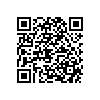 